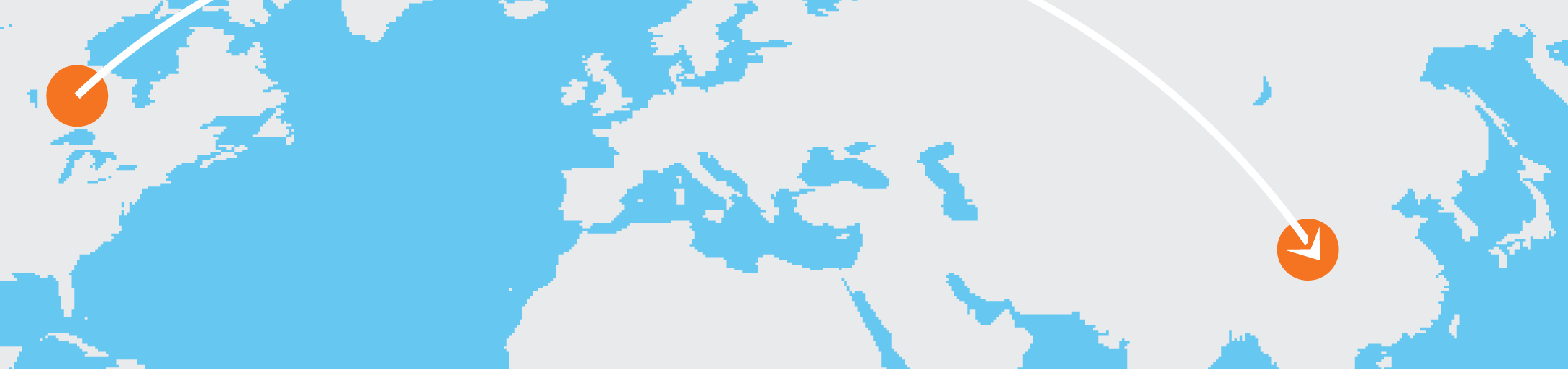 Planificador de viajesAntes de irse:[Para reemplazar el texto de marcador de posición, seleccione una línea o un párrafo y empiece a escribir. No incluya espacios a la derecha ni a la izquierda de los caracteres de la selección].[Vaya al grupo Estilos de la pestaña Inicio para aplicar cualquier formato de texto de este documento con solo un toque].[¿A dónde va?][¿Cómo irá hasta allí?][¿Está vigente su pasaporte?][¿Necesita adaptadores de corriente, diccionarios bilingües o guías de viaje?][¿Dónde se alojará?][¿Qué necesita llevarse?][¿Es necesario hacer reservas con anterioridad para eventos o restaurantes?][¿Ha interrumpido el envío de correo postal y de periódicos y ha contratado a alguien para que cuide de su mascota?]Durante el viaje:[¿Qué desea ver?][¿Dónde desea comer?][¿Tiene un GPS o un mapa de la zona?]